ゆりんこ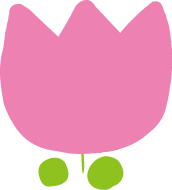 ゆりんこは、お母様方の手作りの自主保育ですから、「考えてやってみよう」をテーマに失敗を恐れずに新しいことにもどんどんチャレンジして、ゆりんこ独自の活動を作りあげていきたいと思います☆	ゆりんこで大切にしていること	